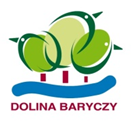 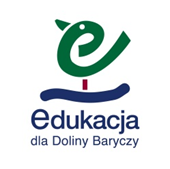 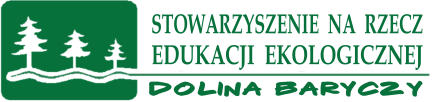 KARTA ZGŁOSZENIA	REGIONALNY KONKURS WIEDZY O DOLINIE BARYCZYEDYCJA XXI„POZNAJĘ i GRAM w DOLINĘ BARYCZY”w ramach Wyjątkowych Inicjatyw Edukacyjnych  2018 (WIE II edycja)TERMIN ZGŁOSZENIA SZKOŁY DO dnia 23 lutego  2018r.na adres:Stowarzyszenie na Rzecz Edukacji Ekologicznej „Dolina Baryczy”pl. Ks. E. Waresiaka 7, 56- 300 Miliczlub mail: zofiapietryka@op.plNazwa i adres szkoły …………………………………………………………………………………………………………………………………………………………………………………………………………………………………………………………Poziom edukacyjny ( właściwe podkreślić- można podkreślić obie kategorie )  Uczniowie: szkoły podstawowej ( kl. IV-VI),  Kl VII,  gimnazjum, szkoły ponadgimnazjalnejNazwisko i imię nauczyciela (koordynatora szkolnego) …………………………………………………………Adres mailowy koordynatora………………………………………………………............................................telefon koordynatora……………………………………………………………………………………………………………..Gmina (organ prowadzący placówkę)…………………………………………………………………………………...Terminarz:I etap – zaproszenie do udziału – mailem do szkół DB – wysłanie regulaminu konkursu- do 7 lutego 2018r. II etap- zgłoszenie szkół – karty zgłoszenia  od szkół zainteresowanych udziałem w konkursie do 23 lutego 2018r.UWAGA! W związku z tym, iż formuła konkursu jest nowatorska,  zaplanowano na początku marca spotkanie dla opiekunów uczniów w celu omówienia zasad i wyjaśnienia ewentualnych pytańIII etap- przygotowywanie prac konkursowych w szkołach pod opieką nauczycieli- etap szkolny- komisje szkolne- wybranie max. 2 najlepszych prac z danej kategorii wiekowej   i  zamieszczenie przez przewodniczącego szkolnej komisji konkursowej lub opiekuna uczniów lub autora pracy na portalu www.edukacja.barycz.pl  do 20 kwietnia 2018IV etap – ocena prac konkursowych przez powołaną ekspercką komisję - przedstawiciele partnerów, osoby zajmujące się promocją, opracowywaniem materiałów promocyjnych  w terminie  do 10 maja 2018r.Do 15 maja wyniki konkursu  zostaną umieszczone na portalu www.edukacja.barycz.pl